Valters Kuhenbekers (Walter Kuchenbecker), Dr., MBChB, FCOG, PhD, Ginekologs, Isala klīnika, Nīderlande 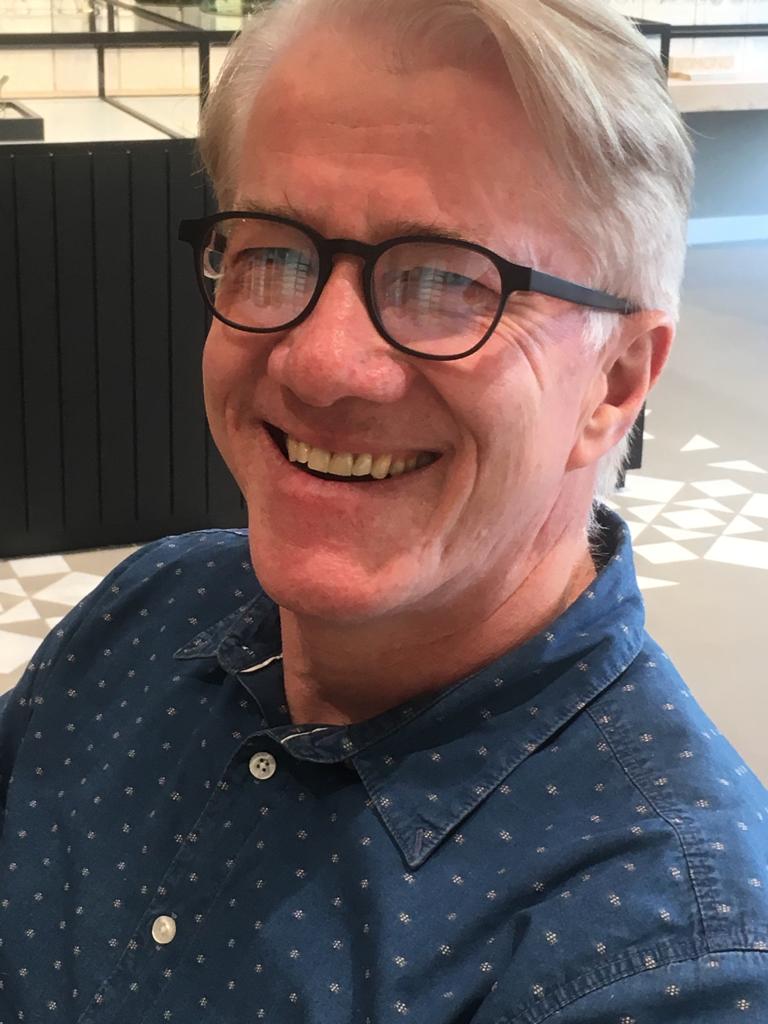 Pēc medicīnas skolas pabeigšanas Pretorijas Universitātē Dienvidāfrikā viņš strādāja par medicīnas speciālistu un ģimenes ārstu zemu ienākumu lauku apvidū Namībijā, industrializētā apvidū Dienvidāfrikā un Kanādas laukos. Pēc ginekologa kvalifikācijas iegūšanas Pretorijas Universitātē viņš iesaistījās divus gadus ilgā reproduktīvās medicīnas un ķirurģijas programmā Pretorijas Universitātē un Katoļu universitātē Lēvenā, Beļģijā. Kopš 2001. gada viņš strādā par ginekologu un reproduktīvās medicīnas un ķirurģijas speciālistu Nīderlandē. Kopš 2006. gada viņš ir aktīvi iesaistījies Isalas klīnikas (neakadēmiska mācību slimnīca) kvalitātes pārvaldībā.KontaktinformācijaE-pasts: w.k.h.kuchenbecker@isala.nl